 Grace D.  5’10.5”   size 4   shoe 10 diane@struthouston.com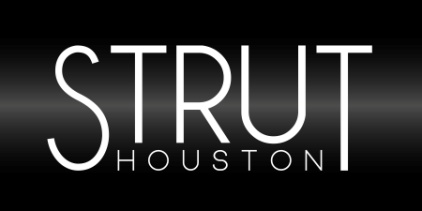 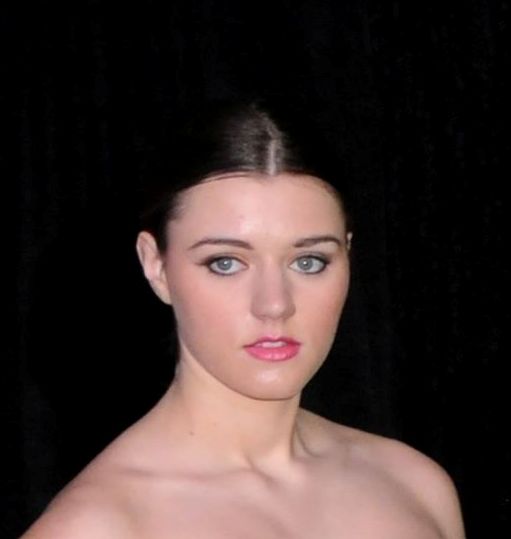 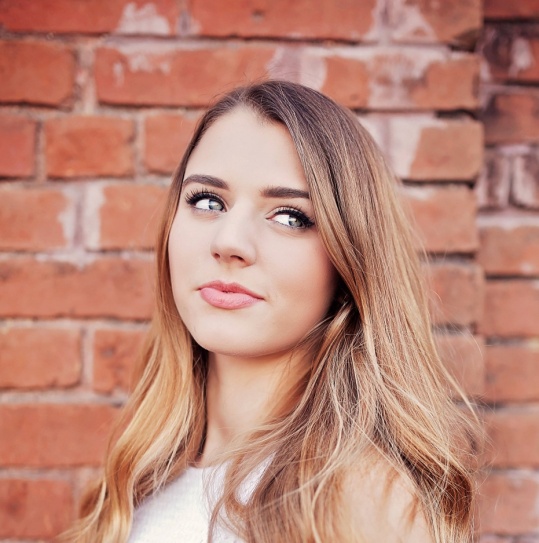 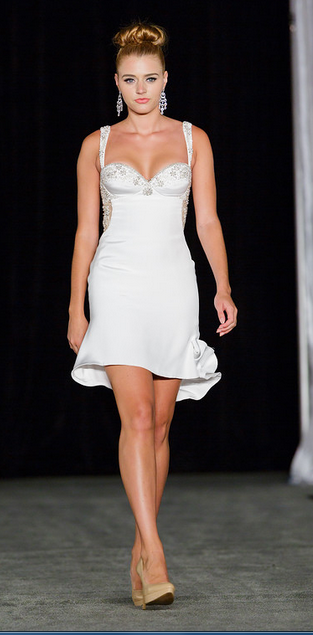 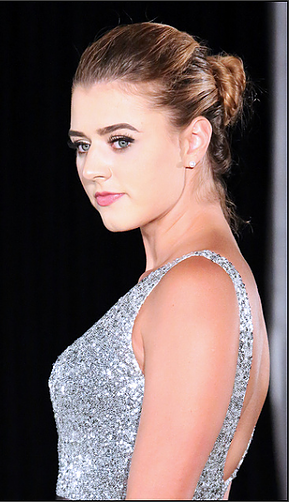 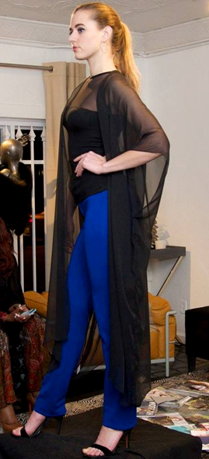 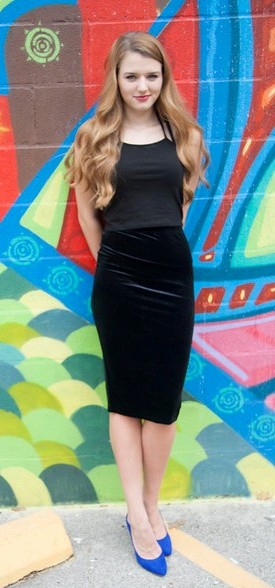 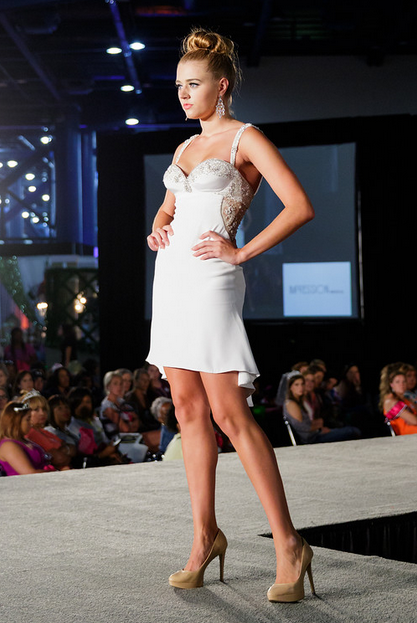 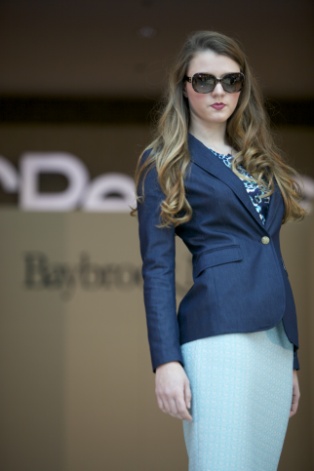 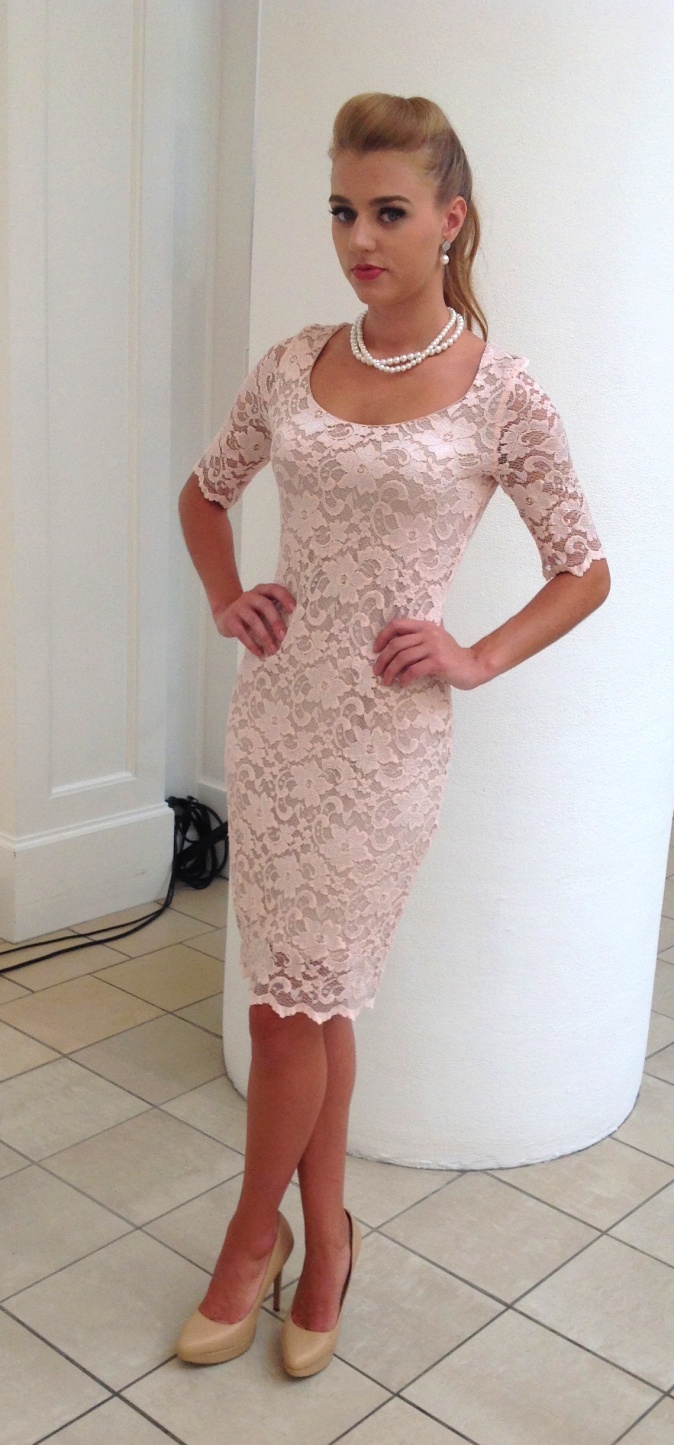 